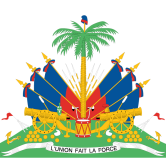 Déclaration d’Haïti28ème session du Groupe de travailExamen Périodique UniverselBénin 10 novembre 2017Monsieur le Président,La délégation haïtienne souhaite la bienvenue à la délégation soeur du Bénin pour son troisième examen à l’EPU. Ma délégation se félicite des progrès accomplis, notamment la reconnaissance de la compétence de la Cour Africaine des Droits de l'Homme et des Peuples pour recevoir des cas d'ONG et de particuliers, la décision prise par le Gouvernement en 2015 d'exempter des frais de scolarité les filles du second cycle des collèges et lycées publics, et l’adoption du Code de l’enfant.Haïti souhaite faire trois recommandations liées aux deux premiers cycles:1 / Adopter le projet de loi établissant des quotas pour les femmes, lors des élections, et les placer dans une position avantageuse, pour le suivi des recommandations 108.42, 108.50 et 108.87 du deuxième cycle ;2 / Prendre toutes les mesures nécessaires pour la stricte séparation des détenus selon l'âge, le sexe et le statut, en vue d'une amélioration des conditions carcérales, pour le suivi des recommandations 108.34, 108.36, 108.37 et 108.38 du deuxième cycle;3 / Fixer des objectifs spécifiques, mesurables, réalisables, pertinents, en consultation avec toutes les parties prenantes, afin de réduire la bureaucratie.La délégation haïtienne encourage le Gouvernement du Bénin à concerter avec toutes les parties prenantes, avant d'accepter ou de prendre note des recommandations reçues lors de son examen.Je vous remercieENGLISH VERSIONDeclaration of Haiti28th session of the Working GroupUniversal Periodic ReviewBeninNovember 10, 2017Mister President,The Haitian delegation welcomes the sister delegation of Benin for its third review at the UPR. My delegation welcomes the progress made, including the recognition of the competence of the African Court on Human and Peoples' Rights to receive cases from NGOs and individuals, the decision taken by the Government in 2015 to exempt tuition fees for girls in upper secondary and public high schools, and the adoption of the Children's Code.Haiti wishes to make three recommendations related to the first two cycles:1 / Adopt the draft law establishing quotas for women in elections, and place them in an advantageous position, for the follow-up of recommendations 108.42, 108.50 and 108.87 of the second cycle;2 / Take all necessary measures for the strict separation of prisoners by age, sex and status, with a view to improving prison conditions, for the follow-up of recommendations 108.34, 108.36, 108.37 and 108.38 of the second cycle;3 / Set specific, measurable, achievable, relevant goals, in consultation with all stakeholders, to reduce bureaucracy.The Haitian delegation encourages the Government of Benin to consult with all stakeholders before accepting or taking note of the recommendations received during its examination.Thank you